STRUTTURA DIDATTICA SPECIALE DI LINGUE E LETTERATURE STRANIERE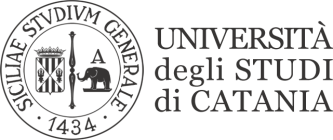                                                               RAGUSALINGUAGGI SETTORIALI E TRADUZIONE TEDESCA MARIA CRISTINA PESTARINOII SESSIONEPROVA SCRITTA DEL 09.06.2021RESTANTI RISULTATI Hanno superato la prova scritta le restanti seguenti matricole:Y62001017					Y62001095Y62000867*					1000002501 Y62001128 					Y62001158O91000518 					Y62000395*Y62001169					Y62000485*Y62000953					Y62000971*Y62000998					Y62001089Y62000977Y62001121Y62001005Y62001009Hanno superato la prima parte della prova scritta le restanti seguenti matricole:Y62000182Berlino, 16.06.2021